Белорусская государственная академия музыки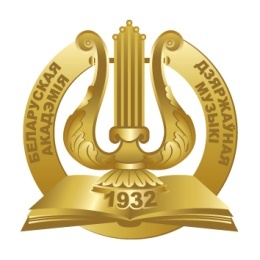 13декабря 2022 годасостоится лекция«Сценическое волнение»КИРНАРСКОЙ ДИНЫ КОНСТАНТИНОВНЫ(Российская Федерация)Кирнарская Дина Константиновна - педагог, музыковед, член Союза композиторов, член Союза журналистов.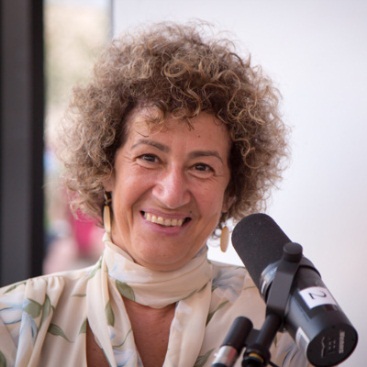 Дина Константиновна Кирнарская — один из наиболее авторитетных специалистов в России в области музыкальной психологии. Получила образование в ГМПИ (ныне — РАМ) имени Гнесиных в качестве музыковеда (научный руководитель А.И. Тихонова, аспирантура — научный руководитель Ф.Г. Арзаманов), однако ее научные интересы затрагивают в том числе и области, смежные с музыкознанием, но не являющиеся для него центральными. Ее диссертационные исследования находятся на стыке психологии и музыкального искусства, и в качестве основной исследовательской темы Д.К. Кирнарская выбрала музыкальную одаренность: ее психодиагностику, структуру и методы изучения.Д.К. Кирнарская — обладатель ученой степени доктора наук по двум специальностям: искусствоведению (диссертация защищена в Московской консерватории им. П.И. Чайковского в 1998 году) и общей психологии (диссертация защищена в Санкт-Петербургском университете в 2006 году).В 2020 году Д.К. Кирнарская была награждена нагрудным знаком «За вклад в Российскую культуру».13 декабря 10.15Аудитория 104 , 1 корпус БГАМ (ул. Интернациональная, 30)На мастер-класс приглашаются все желающие!